«Утверждаю»Директор  ТОГАПОУ «Колледж техники и технологии наземного транспорта имени                      М.С. Солнцева»Т. Б. Черняновская8  февраля  2018 годаПРОГРАММАВ ОБЛАСТИ ЭНЕРГОСБЕРЕЖЕНИЯ                                                          И ПОВЫШЕНИЯ                                                             ЭНЕРГЕТИЧЕСКОЙ ЭФФЕКТИВНОСТИТамбовское областное государственное автономное                              профессиональное образовательное учреждение                                                                                 «Колледж техники и технологии наземного транспорта                                          имени М.С. Солнцева»                                                                                                                                                                    на 2018 – 2022 годы.ОглавлениеПаспорт программы .................................................................................................... 3 Введение  ...................................................................................................................... 5 1. Комплексный анализ текущего состояния энергосбережения и повышения энергетической эффективности ................................................................................. 6 2. Цели и задачи Программы  .................................................................................... 122.1. Цели Программы ...................................................................................................122.2. Задачи Программы  .............................................................................................. 123.Сроки реализации Программы…………………………………………………...   124. Целевые показатели ...............................................................................................  135. Мероприятия по энергосбережению и повышению энергетической эффективности…                    …………………………………………………….…..15 6. Экономия от реализации мероприятий, направленных на решение основной задачи программы…………………………. 187. Ожидаемые результаты  .................................................................. .....................  218. Оценка эффективности использования средств………………………………… 22Приложение. Технико-экономическое обоснование программы                 энергосбережения……………………………………………………………………. 26ПАСПОРТ ПРОГРАММЫВведениеПрограмма разработана в соответствии с Федеральным законом от  23 ноября 2009 г. № 261-ФЗ «Об энергосбережении и повышении энергетической эффективности и о внесении изменений в отдельные законодательные акты Российской Федерации» (далее – Закон № 261-ФЗ), приказом Министерства регионального развития РФ от 17.02.2010 № 61 «Об утверждении примерного перечня мероприятий в области энергосбережения и повышения энергетической эффективности», приказом Минэнерго России от 30.06.2014  № 398 "Об утверждении требований к форме программ в области энергосбережения и повышения энергетической эффективности организаций с участием государства и муниципального образования, организаций, осуществляющих регулируемые виды деятельности, и отчетности о ходе их реализации".Программа разработана по результатам энергетического обследования, проведенного ТОГБУ «Региональный центр энергосбережения». 	Программа содержит взаимоувязанный по срокам, исполнителям и финансовым ресурсам перечень мероприятий по энергосбережению и повышению энергетической эффективности, направленный на обеспечение рационального использования энергетических ресурсов в Тамбовском областном государственном автономном профессиональном образовательном учреждении «Колледж техники и технологии наземного транспорта имени М.С. Солнцева».1. Комплексный анализ текущего состояния энергосбережения и повышения энергетической эффективностиВ условиях увеличения тарифов и цен на энергоносители их расточительное и неэффективное использование недопустимо. Создание условий для повышения эффективности использования энергетических ресурсов становится одной из приоритетных задач развития муниципального образования. Проведен анализ текущего состояния энергопотребления. Суммарное потребление ТЭР составляет 11 134,592 тыс. руб. Структура энергопотребления объектов представлена ниже: Таблица 1Основными поставщиками энергетических ресурсов и коммунальных услуг являются: электрической энергии – ОАО «Тамбовская областная сбытовая компания»; тепловой энергии – ПАО «Квадра»;горячего водоснабжения -  ПАО «Квадра»;газа – ООО «Газпром межрегионгаз Тамбов»;тепловой энергии – ООО «Мет - сервис»;холодного водоснабжения – АО «Тамбовские коммунальные системы»;холодного водоснабжения – ООО «Мет - сервис».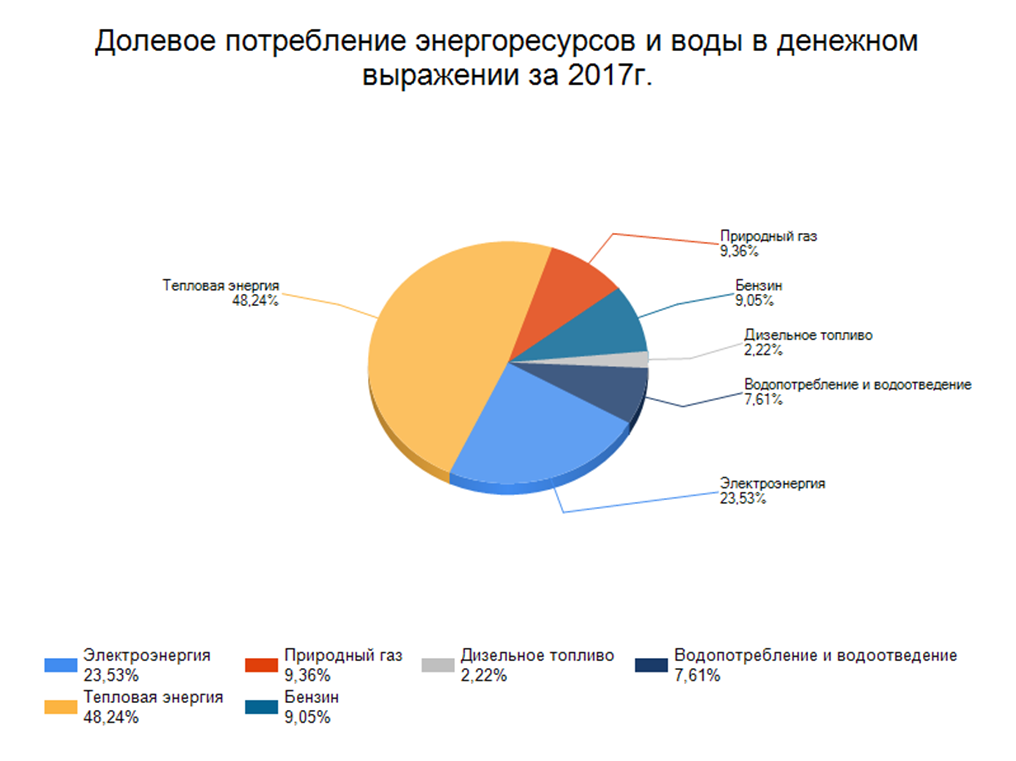 Тамбовское областное государственное автономное профессиональное образовательное учреждение «Колледж техники и технологии наземного транспорта имени М.С. Солнцева»  имеет в безвозмездном пользовании объекты:  Тамбовская область,  г. Тамбов, ул. Советская, 193;  г. Тамбов, ул. К. Маркса, 153; г. Тамбов,           ул. К. Маркса, 142; г. Тамбов, ул. Петропавловская, 3; г. Тамбов, ул. Рылеева, 59.Параметры, влияющие на энергосбережение и энергетическую эффективностьТаблица 2Параметры, влияющие на энергосбережение и энергетическую эффективностьПродолжение таблицы 2 Цели и задачи Программы2.1. Цели ПрограммыОсновной целью Программы являются обеспечение рационального использования энергетических ресурсов в организации за счет реализации мероприятий по энергосбережению и повышению энергетической эффективности. 2.2. Задачи ПрограммыДля достижения поставленных целей в ходе реализации Программы необходимо решить следующие основные задачи: реализация организационных мероприятий по энергосбережению и повышению энергетической эффективности; повышение эффективности системы теплоснабжения; повышение эффективности системы электроснабжения.3. Сроки реализации ПрограммыПрограмма рассчитана на период 2018 – 2022 гг. Основными мероприятиями в области энергосбережения и повышения энергетической эффективности должны быть: обучение работников основам энергосбережения;повышение эффективности системы теплоснабжения;повышение эффективности системы электроснабжения.4. Целевые показателиПеречень целевых показателей энергосбережения и повышения энергетической эффективности для мониторинга реализации программных мероприятий приведен в таблице 3.                                                                                                                Таблица 35. Мероприятия по энергосбережению и повышению энергетической эффективности6. Экономия от реализации мероприятий, направленных на решение основной задачи программыЭкономия энергетических ресурсов в разрезе мероприятий программы7. Ожидаемые результатыПо итогам реализации Программы прогнозируется достижение следующих основных результатов: обеспечение надежной и бесперебойной работы системы энергоснабжения; снижение расходов на коммунальные услуги и энергетические ресурсы за период 2018-2022 г.г. не менее чем на 15%; снижение удельных показателей потребления энергетических ресурсов; использование энергосберегающих технологий, а также оборудования и материалов высокого класса энергетической эффективности;стимулирование энергосберегающего поведения работников.Реализация Программы также обеспечит высвобождение дополнительных финансовых средств на реализацию мероприятий по энергосбережению и повышению энергетической эффективности за счет полученной экономии в результате снижения затрат на оплату энергетических ресурсов. Экономия энергетических ресурсов от внедрения мероприятий по энергосбережению и повышению энергетической эффективности  мероприятий Программы в стоимостном выражении составит  1781,3 тыс. рублей в год (в текущих ценах). Средний срок окупаемости мероприятий Программы составляет         0,61 года. Оценка эффективности использования средствОценка эффективности использования средств, направляемых на реализацию энергосберегающих мероприятий, проводится на основании простого срока окупаемости энергосберегающего мероприятия.Расчет простого срока окупаемости энергосберегающего мероприятия проводится для предварительной оценки экономической эффективности энергосберегающего мероприятия на стадии составления технико-экономического обоснования данного мероприятия и осуществляется по следующей формуле:,где: Тп - простой срок окупаемости энергосберегающего мероприятия (лет);В - вложения (инвестиции) в реализацию энергосберегающего мероприятия (из всех источников финансирования) (тыс. рублей);Эгод - годовая экономия, получаемая от реализации энергосберегающего мероприятия (млн. рублей).Годовая экономия, получаемая от реализации энергосберегающего мероприятия, рассчитывается по следующей формуле:,где: Эгод - годовая экономия, получаемая от реализации энергосберегающего мероприятия (млн. рублей);К1 - стоимость единицы объема энергетических ресурсов, потребленных до внедрения энергосберегающего мероприятия;О1 - годовой объем энергетических ресурсов, потребленных до внедрения энергосберегающего мероприятия;К2 - стоимость единицы объема энергетических ресурсов, потребленных после внедрения энергосберегающего мероприятия.О2 - годовой объем энергетических ресурсов,  потребленных после внедрения энергосберегающего мероприятия.Вложения (инвестиции) в реализацию энергосберегающего мероприятия включают в себя расходы по разработке бизнес-плана или технико-экономического обоснования данного мероприятия, стоимость проектно-изыскательских работ (при наличии потребности), основного и вспомогательного оборудования, строительно-монтажных и пусконаладочных работ.Чем меньше простой срок окупаемости энергосберегающего мероприятия, тем больше экономическая целесообразность реализации данного мероприятия.Энергосберегающие мероприятия, простой срок окупаемости, которых превышает 3 года, относятся к категории низкоэффективных, кроме мероприятий, связанных с внедрением возобновляемых источников энергии, для которых срок окупаемости не должен превышать 7 лет.При необходимости выбора энергосберегающего мероприятия из нескольких более эффективным является энергосберегающее мероприятие с меньшим сроком окупаемости.В соответствии с Федеральным законом № 261-ФЗ от 23.11.2009 г «Об энергосбережении и о повышении энергетической эффективности и о внесении изменений в отдельные законодательные акты Российской Федерации» потенциал энергосбережения определяется в ходе обследования отдельно по каждой системе энергоснабжения на основании результатов балансовых расчетов.Для оценки эффективности приведенных инвестиций используют ряд показателей:- чистый дисконтированный доход (интегральный эффект) – сумма текущих эффектов за весь расчетный период, приведенная к начальному шагу (базисному году);-индекс доходности, который является следствием расчета чистого дисконтированного дохода и представляет собой отношение суммарных приведенных доходов (эффектов) к величине инвестиций;- внутренняя норма доходности – это такое значение нормы доходности (нормы дисконта), при котором приведенные эффекты равны приведенным инвестициям; иначе говоря, интегральный эффект проекта становится равен нулю;- определение срока окупаемости с учетом дисконтирования – позволяет более точно определить срок окупаемости; его величина больше, чем обычный срок окупаемости. Чистая текущая стоимость. Этот критерий основан на сопоставлении величины исходных инвестиций (IС) с общей суммой дисконтированных чистых денежных поступлений, генерируемых проектом в течение прогнозируемого срока - n. Поскольку приток денежных средств распределен во времени, он дисконтируется с помощью коэффициента q. Если исходные инвестиции (IС) будут генерировать в течение n лет, годовые доходы (денежные потоки) в размере CF1, CF2, ... , CFn., то чистая текущая стоимость (Net Present Value, NPV) соответственно будет рассчитываться по формуле:, 			где: NPV – чистая текущая стоимость; CF – денежный поток; r– ставка дисконтирования; n – период; IC – первоначальные инвестиции.Очевидно, что если NPV > 0, то проект целесообразно принять; если NPV < 0, то проект целесообразно отвергнуть; при NPV = 0 проект не является ни прибыльным, ни убыточным.  При использовании чистой текущей стоимости значение экономического эффекта во многом определяется выбранным для расчета нормативом (коэффициентом) дисконтирования - показателя, используемого для приведения по фактору времени ожидаемых денежных поступлений и платежей. Ориентиром примем ставку рефинансирования Центрального банка, определяющая нижнюю границу платы за кредит. Индекс рентабельности (доходности) инвестиций. Этот критерий является вариантом предыдущего. Индекс рентабельности (РI) рассчитывается по формуле: ,где: PI – индекс доходности; CF – денежный поток; IC – первоначальные инвестиции.Очевидно, что если РI > 1, то проект целесообразно принять; если РI < 1, то проект следует отвергнуть; при РI = 1 проект не является ни прибыльным, ни убыточным. Под внутренней нормой доходности инвестиций (обозначается IRR – от Internal Rate of Return, синонимы: внутренняя норма прибыли, внутренняя норма окупаемости) понимают значение коэффициента дисконтирования r, при котором NPV проекта равна нулю:IRR = r, при котором NPV(r) = 0Иными словами, если обозначить IС = CF0 и CFk – элемент финансового потока проекта, соответствующий k-му моменту времени, то IRR находится из уравнения:  ,IRR показывает верхнюю границу зоны ожидаемой доходности проекта, и, следовательно, максимально допустимый относительный уровень расходов. Например, если проект полностью финансируется за счёт ссуды коммерческого банка, то значение IRR показывает верхнюю границу допустимого уровня банковской процентной ставки, превышение которого делает проект убыточным. Таким образом, организации выгодно принимать любые решения инвестиционного характера, внутренние нормы доходности которых не больше текущего значения показателя "цена капитала".Рассчитать показатель внутренней нормы доходности IRR можно, используя сложный математический подсчёт в виде: ,где:NCF– чистый денежный поток соответствующего периодаr – ставка дисконтирования (в десятичном выражении)n – горизонт исследования, выраженный в интервалах планирования (срок проекта)k – период проекталибо в электронной таблице Excel используя специально предназначенную функцию (=ВСД(поток; предполагаемая ставка %))   Если IRR < "цена капитала", то проект целесообразно принять; если IRR > "цена капитала", то проект следует отвергнуть; при IRR = "цена капитала" проект не является ни прибыльным, ни убыточным. Срок окупаемости инвестиций -  период (измеряемый в месяцах, кварталах, годах), начиная с которого первоначальные вложения и другие затраты, связанные с инвестиционным проектом, покрываются суммарными результатами его осуществления.Общая формула расчета показателя РР имеет вид:РР = min n, при котором  ,Pk – денежные потокиПредставленные ниже результаты расчетов экономии получены на основании реализации экономически эффективных энергосберегающих проектов. Стоимость изыскательных работ, проектирования, оборудования, монтажа, обслуживания приведены в ценах для города Тамбов на 2017 год.Энергетическое обследование дает возможность выделить наиболее значимые потери энергетических ресурсов на предприятии. Предлагаемые мероприятия позволят снизить потребление и затраты на энергоносители. Внедрение выделенных мероприятий зависит от сезонности выполнения отдельных видов работ, а также от сезонности использования отдельных энергетических систем.Существует ряд общих рекомендаций по энергосбережению, относящихся к отдельным системам энергосбережения.К общим рекомендациям относятся:назначение в учреждениях ответственных за контролем расходов энергоносителей и проведения мероприятий по энергосбережению;обучение работников основам энергосбережения и повышения энергетической эффективности; совершенствование организационной структуры управления энергосбережением и повышением энергетической эффективности;совершенствование порядка работы организации и оптимизация работы систем освещения, вентиляции, водоснабжения;соблюдение правил эксплуатации и обслуживания систем энергоиспользования и отдельных энергоустановок, введение графиков включения и отключения систем освещения, вентиляции, тепловых завес и т.д.;организация работ по эксплуатации светильников, их чистке, своевременному ремонту оконных рам, оклейка окон, ремонт санузлов и т. п.;ведение разъяснительной работы с сотрудниками по вопросам энергосбережения;проведение периодических энергетических обследований, составление и корректировка энергетических паспортов.Приведенные расчеты являются оценочными. Более точные результаты можно получить только на стадии технико-экономического обоснования или на стадии разработки рабочего проекта и сметы.Капитальные затраты на реализацию мероприятий указаны ориентировочно. Более точно величину затрат можно определить только на основе коммерческого предложения подрядной организации.Наименование ПрограммыПрограмма в области энергосбережения и повышения энергетической эффективности               Тамбовское областное государственное автономное профессиональное образовательное учреждение «Колледж техники и технологии наземного транспорта имени М.С. Солнцева»Основание для разработки ПрограммыФедеральный закон от 23 ноября 2009 г. №261-ФЗ «Об энергосбережении и повышении энергетической эффективности и о внесении изменений в отдельные законодательные акты Российской Федерации»; Приказ Министерства регионального развития РФ от 17.02.2010 № 61 «Об утверждении примерного перечня мероприятий в области энергосбережения и повышения энергетической эффективности»:Приказ Минэнерго России от 30.06.2014  № 398 "Об утверждении требований к форме программ в области энергосбережения и повышения энергетической эффективности организаций с участием государства и муниципального образования, организаций, осуществляющих регулируемые виды деятельности, и отчетности о ходе их реализации".Заказчик ПрограммыТамбовское областное государственное автономное профессиональное образовательное учреждение «Колледж техники и технологии наземного транспорта имени М.С. Солнцева»Основные разработчики ПрограммыТамбовское областное государственное автономное профессиональное образовательное учреждение «Колледж техники и технологии наземного транспорта имени М.С. Солнцева»Тамбовское областное государственное             бюджетное учреждение                                               «Региональный центр энергосбережения»Исполнители ПрограммыТамбовское областное государственное автономное профессиональное образовательное учреждение «Колледж техники и технологии наземного транспорта имени М.С. Солнцева»Цели и задачи ПрограммыОсновные цели программы:- создание экономических и организационных условий для эффективного использования энергоресурсов;- сокращение расходов основных видов потребляемых энергетических ресурсов;- поддержание комфортного режима внутри здания для улучшения качества жизнедеятельности.Для достижения этих целей необходимо решить следующие основные задачи:- осуществить оценку фактических параметров энергоэффективности по объектам энергопотребления;- выполнить организационные и технические мероприятия по снижению  использования энергоресурсов. Сроки реализацииПрограммы2018-2022 годыОсновные ожидаемые конечные результаты реализации Программы В результате реализации программы возможно обеспечить:- ежегодное снижение потребления энергоресурсов не менее 3 % ежегодно и не менее 15% - за весь период реализации программы;- снижение расходов за период реализации Программы на оплату коммунальных услуг, потребляемых объектом;    - соответствие  санитарно-гигиенических требований к микроклимату зданий;- использование современного оборудования в системах всех видов топливно - энергетических ресурсов.Объемы и источники финансирования Всего на реализацию мероприятий программы необходимо предусмотреть на период 2018-2022 годы  1085,0 тыс.руб.                                                Источники финансирования:-  собственные (внебюджетные) средства 0 тыс. руб.-  средства муниципального бюджета  0   тыс. руб.-  средства областного или федерального бюджета    1085,0  тыс.руб.Контроль за исполнением программыКонтроль за реализацией программы осуществляет (ФИО ответственного, телефон, e - mail):Черняновская Тамара  Борисовна - директорТел. 8(4752) 53-37-67                                                        Е-mail:  tambovpolitech@mail.ru№ п/пНаименование энергетического ресурсаЕдиница измерения2017 г.№ п/пНаименование энергетического ресурсаЕдиница измерения2017 г.1.Электрическая энергиякВт∙ ч456 2412.Тепловая энергия (ПАО «Квадра»)Гкал2745,2913.Горячее водоснабжениекуб. м5830,394.Газкуб. м150 9915.Тепловая энергия                         (ООО «Мет - сервис»)Гкал113,736.Моторное  топливо (бензин)л25 7267.Моторное  топливо (дизельное топливо)л6 4668.Холодное водоснабжениекуб. м20 1289.Холодное водоснабжение                (ООО «Мет - сервис»)куб. м148ПоказательАдминистративное здание по адресу:  г.Тамбов,                        ул. Советская,  д.193Административное здание по адресу:  г.Тамбов,                        ул. К. Маркса, д.153Административное здание по адресу:  г.Тамбов,                        ул. К. Маркса, д.142Административное здание по адресу:                            г.Тамбов,                                    ул. Петропавловская,   д. 3Общая площадь объекта, кв.м5364,92336,5455,57491,0Обогреваемая площадь объекта, кв.м5364,92336,5455,57491,0Обогреваемый объем объекта, м.куб.16094,77009,54737,222473,6Год постройки1969191819601994Стены, типкирпичная кладкакирпичная кладкакирпичная кладкаж/б панелиКровля, типплоская покрыта мягкой кровлеймногоскатная, покрыта металлочерепицеймногоскатная покрыта железомплоская покрыта мягкой кровлейЭнергосберегающие окна,(в % от общего числа)7010000Энергосберегающие лампы, (в % от общего числа)0000Возможность регулирования потребления тепловой энергии в помещениях Объекта, да/нет:в автоматическом режименетнетнетнетв ручном режимедадададаНаличие датчиков движения, да/нетнетнетнетнетСветодиодные светильники аварийного освещения, да/нетнетнетнетнетСостояние радиаторов систем отопления, удовлетворительно/неудовлетворительноудовлетворительноудовлетворительноудовлетворительноудовлетворительноСостояние системы электроснабжения, удовлетворительно/неудовлетворительноудовлетворительноудовлетворительноудовлетворительноудовлетворительноПриборы учета электрической энергии, маркаЦЭ6803BWМеркурий 930КМУЭ6803BНЦЭ6803BМПриборы учета тепловой энергии, марканетнетнетнетЧисленность сотрудников, чел.237Энергетическое обследование Объекта, проведено/не проведенопроведенопроведенопроведенопроведеноПоказательАдминистративное здание по адресу:  г.Тамбов,                        ул. Советская,  д.193(спортзал)Административное здание по адресу:  г.Тамбов,                        ул. ул. Рылеева, д.59Общая площадь объекта, кв.м1808,94087,7Обогреваемая площадь объекта, кв.м1808,94087,7Обогреваемый объем объекта, м.куб.979211036,8Год постройки19641978Стены, типкирпичная кладкакирпичная кладкаКровля, типплоская покрыта мягкой кровлейплоская покрыта мягкой кровлейЭнергосберегающие окна,(в % от общего числа)00Энергосберегающие лампы, (в % от общего числа)00Возможность регулирования потребления тепловой энергии в помещениях Объекта, да/нет:в автоматическом режименетнетв ручном режимедадаНаличие датчиков движения, да/нетнетнетСветодиодные светильники аварийного освещения, да/нетнетнетСостояние радиаторов систем отопления, удовлетворительно/неудовлетворительноудовлетворительноудовлетворительноСостояние системы электроснабжения, удовлетворительно/неудовлетворительноудовлетворительноудовлетворительноПриборы учета электрической энергии, маркаЦЭ6803BWВРУЭ6803BНПриборы учета тепловой энергии, марканетнетЧисленность сотрудников, чел.Энергетическое обследование Объекта, проведено/не проведенопроведенопроведеноЦелевые показатели реализации программы№ п/пНаименование индикаторов цели программыЕд. изм.Значения индикаторов целей программыЗначения индикаторов целей программыЗначения индикаторов целей программыЗначения индикаторов целей программыЗначения индикаторов целей программыЗначения индикаторов целей программы№ п/пНаименование индикаторов цели программыЕд. изм.201720182019202020212022Потребление электрической энергии:Потребление электрической энергии:Потребление электрической энергии:Потребление электрической энергии:Потребление электрической энергии:Потребление электрической энергии:Потребление электрической энергии:Потребление электрической энергии:Потребление электрической энергии:1.в натуральном выражениикВт*ч456 241442554429277416399403907391 7901.в стоимостном выражении тыс. руб.2452,2772549,12644,42744,12847,52954,1Потребление тепловой энергии (ПАО «Квадра»)Потребление тепловой энергии (ПАО «Квадра»)Потребление тепловой энергии (ПАО «Квадра»)Потребление тепловой энергии (ПАО «Квадра»)Потребление тепловой энергии (ПАО «Квадра»)Потребление тепловой энергии (ПАО «Квадра»)Потребление тепловой энергии (ПАО «Квадра»)Потребление тепловой энергии (ПАО «Квадра»)Потребление тепловой энергии (ПАО «Квадра»)2.в натуральном выраженииГкал2745,2912662,92583,02505,62430,42357,52.в стоимостном выражении тыс. руб.4780,0914961,35149,35344,55547,05757,2Потребление газаПотребление газаПотребление газаПотребление газаПотребление газаПотребление газаПотребление газаПотребление газаПотребление газа3.в натуральном выражениикуб. м150 9911464611420671378051336711296613.в стоимостном выражении тыс. руб.975,3541012,11049,91090,01130,91173,4Потребление горячего водоснабженияПотребление горячего водоснабженияПотребление горячего водоснабженияПотребление горячего водоснабженияПотребление горячего водоснабженияПотребление горячего водоснабженияПотребление горячего водоснабженияПотребление горячего водоснабженияПотребление горячего водоснабжения  4.в натуральном выражениикуб. м5830,395655,55485,85321,25161,65006,75  4.в стоимостном выражении тыс. руб.469,227482,47496,08510,09524,47539,28Потребление тепловой энергии (ООО «Мет - сервис»)Потребление тепловой энергии (ООО «Мет - сервис»)Потребление тепловой энергии (ООО «Мет - сервис»)Потребление тепловой энергии (ООО «Мет - сервис»)Потребление тепловой энергии (ООО «Мет - сервис»)Потребление тепловой энергии (ООО «Мет - сервис»)Потребление тепловой энергии (ООО «Мет - сервис»)Потребление тепловой энергии (ООО «Мет - сервис»)Потребление тепловой энергии (ООО «Мет - сервис»)5.в натуральном выраженииГкал113,73110,32107,01103,8100,6997,675.в стоимостном выражении тыс. руб.247,5257256,91266,65276,76287,26298,15Потребление моторного топлива (бензина)Потребление моторного топлива (бензина)Потребление моторного топлива (бензина)Потребление моторного топлива (бензина)Потребление моторного топлива (бензина)Потребление моторного топлива (бензина)Потребление моторного топлива (бензина)Потребление моторного топлива (бензина)Потребление моторного топлива (бензина)6.в натуральном выражении  л25 72624 95424 20523 47922 77522 0926.в стоимостном выражении тыс. руб.943,248927,54911,80896,19882,99863,78Потребление моторного топлива (дизельного топлива)Потребление моторного топлива (дизельного топлива)Потребление моторного топлива (дизельного топлива)Потребление моторного топлива (дизельного топлива)Потребление моторного топлива (дизельного топлива)Потребление моторного топлива (дизельного топлива)Потребление моторного топлива (дизельного топлива)Потребление моторного топлива (дизельного топлива)Потребление моторного топлива (дизельного топлива)  7.в натуральном выражении  л6 4666 2726 0845 9015 7245 552  7.в стоимостном выражении тыс. руб.231,309227,49223,71219,93216,20212,48Потребление холодного водоснабжения (АО «ТКС»)Потребление холодного водоснабжения (АО «ТКС»)Потребление холодного водоснабжения (АО «ТКС»)Потребление холодного водоснабжения (АО «ТКС»)Потребление холодного водоснабжения (АО «ТКС»)Потребление холодного водоснабжения (АО «ТКС»)Потребление холодного водоснабжения (АО «ТКС»)Потребление холодного водоснабжения (АО «ТКС»)Потребление холодного водоснабжения (АО «ТКС»)  8.в натуральном выражении  куб. м20 12819 52418 93818 37017 81917 284  8.в стоимостном выражении тыс. руб.788,034802,63817,55832,71848,18863,85Потребление холодного водоснабжения (ООО «Мет - сервис»)Потребление холодного водоснабжения (ООО «Мет - сервис»)Потребление холодного водоснабжения (ООО «Мет - сервис»)Потребление холодного водоснабжения (ООО «Мет - сервис»)Потребление холодного водоснабжения (ООО «Мет - сервис»)Потребление холодного водоснабжения (ООО «Мет - сервис»)Потребление холодного водоснабжения (ООО «Мет - сервис»)Потребление холодного водоснабжения (ООО «Мет - сервис»)Потребление холодного водоснабжения (ООО «Мет - сервис») 9.в натуральном выражении  куб. м148144140136132128 9.в стоимостном выражении тыс. руб.5,0565,1655,2725,3775,4815,581№п/пНаименование и (или) описание рекомендуемого энергоресурсосберегающего мероприятияСредства, которые необходимо использовать для внедрения указанного мероприятияСредства, которые необходимо использовать для внедрения указанного мероприятияСведения о грантах и субсидиях на внедрение екомендуемого энергоресурсо-сберегающего мероприятияСведения о налоговых льготах после внедрения рекомендуемого энергоресурсосберегающего мероприятия в соответствии с законодательством Российской Федерации о налогах и сборахОбъем финансирования рекомендуемого энергоресурсо-сберегающего мероприятия, в ценах на период составления отчета, тыс. руб.Динамические показатели оценки экономической эффективности рекомендуемого энергоресурсо-сберегающего мероприятия на весь период внедрения№п/пНаименование и (или) описание рекомендуемого энергоресурсосберегающего мероприятиянаименованиестоимость, тыс. руб.Сведения о грантах и субсидиях на внедрение екомендуемого энергоресурсо-сберегающего мероприятияСведения о налоговых льготах после внедрения рекомендуемого энергоресурсосберегающего мероприятия в соответствии с законодательством Российской Федерации о налогах и сборахОбъем финансирования рекомендуемого энергоресурсо-сберегающего мероприятия, в ценах на период составления отчета, тыс. руб.Динамические показатели оценки экономической эффективности рекомендуемого энергоресурсо-сберегающего мероприятия на весь период внедрения1Обучение ответственного лица по программе "Обеспечение мероприятий по энергосбережению и повышению энергоэффективности"Организационное мероприятие8,0нетнет8,02Замена ламп накаливания на энергосберегающие лампы в корпусе №1 Энергосберегающие лампы.47,0нетнет47,03Замена люминесцентных ламп на светодиодные   в корпусе №1 Энергосберегающие лампы.138,0нетнет138,04Замена ламп накаливания на энергосберегающие лампы в корпусе №2 Энергосберегающие лампы.25,0нетнет25,05Замена люминесцентных ламп на светодиодные   в корпусе №2 Энергосберегающие лампы.105,0нетнет105,06Замена ламп накаливания на энергосберегающие лампы в корпусе №3 Энергосберегающие лампы.70,0нетнет70,07Замена люминесцентных ламп на светодиодные   в корпусе №3 Энергосберегающие лампы.122,0нетнет122,08Замена ламп накаливания на энергосберегающие лампы в общежитии Энергосберегающие лампы.99,0нетнет99,09Модернизация освещения в спортивных залах с установкой энергосберегающих светильников. Энергосберегающие лампы.120,0нетнет120,010Замена ламп наружнего освещения на светодиодные лампы.  Энергосберегающие лампы.16,0нетнет16,011Своевременная диагностика топливной системы и замена свечей зажигания Запасные части51,0нетнет51,012Обучение эффективному вождению, выбор оптимальных маршрутов и времени передвижения Организационное мероприятие1,0нетнет1,013Составление руководств по эксплуатации, управлению и обслуживанию всех систем теплоснабжения и периодический контроль со стороны руководства учреждений за их выполнением Строительные материалы.5,0нетнет5,014Установка теплоотражающих экранов за приборами отопления в корпусах №1, №2, общежитии, спортзалах Строительные материалы.134,0нетнет134,015Режимное регулирование (на собственных объектах) потребления тепловой энергии в выходные и праздничные дни Организационное мероприятие1,0нетнет1,016Установка теплоотражающих экранов за приборами отопления в корпусе № 3 Строительные материалы.50,0нетнет50,017Замена и ремонт трубопроводов и арматуры системы водоснабжения Строительные материалы.100,0нетнет100,018Контроль за техническим состоянием водопроводной и канализационной сетей Организационное мероприятие1,0нетнет1,0 19Корректировка программы, в том числе значений показателей энергосбережения и повышения энергетической эффективностиОрганизационное мероприятие0,00нетнет0,00Общий экономический эффект от реализации мероприятий,           тыс. руб./год1781,3Средний простой срок окупаемости (план), лет0,61№п/пНаименование мероприятияСведения о планируемом годовом изменении потребления (потерь)энергетических ресурсов и водыСведения о планируемом годовом изменении потребления (потерь)энергетических ресурсов и водыСведения о планируемом годовом изменении потребления (потерь)энергетических ресурсов и водыСведения о планируемом годовом изменении потребления (потерь)энергетических ресурсов и водыСведения о планируемом годовом изменении потребления (потерь)энергетических ресурсов и водыНеобходимый объем финансирования на реализацию мероприятия, тыс. руб. (в ценах на момент составления энергетического паспорта)№п/пНаименование мероприятия№ п/пвид энергетического ресурса**планируемое годовое изменение потребления (потерь) энергетических ресурсов и водыпланируемое годовое изменение потребления (потерь) энергетических ресурсов и водыпланируемое годовое изменение потребления (потерь) энергетических ресурсов и водыНеобходимый объем финансирования на реализацию мероприятия, тыс. руб. (в ценах на момент составления энергетического паспорта)№п/пНаименование мероприятия№ п/пвид энергетического ресурса**в натуральном выражении (энергетическом эквиваленте)в натуральном выражении (энергетическом эквиваленте)в стоимостном выражении, тыс. руб. (в ценах на момент составления энергетического паспорта)Необходимый объем финансирования на реализацию мероприятия, тыс. руб. (в ценах на момент составления энергетического паспорта)№п/пНаименование мероприятия№ п/пвид энергетического ресурса**единица измерениязначение*в стоимостном выражении, тыс. руб. (в ценах на момент составления энергетического паспорта)Необходимый объем финансирования на реализацию мероприятия, тыс. руб. (в ценах на момент составления энергетического паспорта)1 Замена ламп накаливания на энергосберегающие лампы в корпусе №1 1электроэнергия тыс. кВт•ч -11,0-62,047,02 Замена люминесцентных ламп на светодиодные   в корпусе №1 2электроэнергия тыс. кВт•ч -6,0-33,9138,03Замена ламп накаливания на энергосберегающие лампы в корпусе №2 3электроэнергия тыс. кВт•ч -5,3-30,025,04Замена люминесцентных ламп на светодиодные   в корпусе №2 4электроэнергия тыс. кВт•ч -4,5-25,0105,05Замена ламп накаливания на энергосберегающие лампы в корпусе №3 5электроэнергия тыс. кВт•ч -10,0-56,570,06Замена люминесцентных ламп на светодиодные   в корпусе №3 6электроэнергия тыс. кВт•ч -5,5-31,0122,07Замена ламп накаливания на энергосберегающие лампы в общежитии 7электроэнергия тыс. кВт•ч -54,0-305,099,08Модернизация освещения в спортивных залах с установкой энергосберегающих светильников. 8электроэнергия тыс. кВт•ч -25,0-141,0120,09Замена ламп наружнего освещения на светодиодные лампы.  9электроэнергия тыс. кВт•ч -4,7-26,016,010Своевременная диагностика топливной системы и замена свечей зажигания 1моторное топливо: бензин тыс.л -0,984-39,051,011Обучение эффективному вождению, выбор оптимальных маршрутов и времени передвижения 2моторное топливо: дизельное топливо тыс.л -0,508-18,81,012Составление руководств по эксплуатации, управлению и обслуживанию всех систем теплоснабжения и периодический контроль со стороны руководства учреждений за их выполнением 1тепловая энергия Гкал -206,4-356,05,013Установка теплоотражающих экранов за приборами отопления в корпусах №1, №2, общежитии, спортзалах 2тепловая энергия Гкал -236,0-407,0134,014Режимное регулирование (на собственных объектах) потребления тепловой энергии в выходные и праздничные дни 1природный газ тыс. куб. м -6,0-38,01,015Установка теплоотражающих экранов за приборами отопления в корпусе № 3 2природный газ тыс. куб. м -9,6-60,050,016Замена и ремонт трубопроводов и арматуры системы водоснабжения 1вода тыс. куб. м -7,0-114,0100,017Контроль за техническим состоянием водопроводной и канализационной сетей 2вода тыс. куб. м -2,3-38,11,0